Довідка обґрунтування до щодо встановлення ставок рентної плати за заготівлю другорядних лісових матеріалів, здійснення побічних лісових користувань та використання корисних властивостей лісів областіПроблемою, на розв’язання якої направлено прийняття зазначеного рішення є приведення нормативів збору (плати) за заготівлю другорядних лісових матеріалів, побічних лісових користувань і використання корисних властивостей лісів у відповідність до видів спеціального використання лісових ресурсів, передбачених статтями 31, 67,72,73 Лісового Кодексу України в редакції Закону України № 3404-ІV від 08.02.06р та Податкового кодексу України.Метою прийняття цього рішення є:більш ефективне використання лісових ресурсів області;поповнення місцевих бюджетів;підвищення економічного ефекту одиниці площі лісових угідь;збільшення рівня дохідності постійних лісокористувачів області;насичення споживчого ринку якісною недеревною продукцією лісу;Цілями регулювання є:- забезпечення умов для раціонального використання недеревних ресурсів лісу та корисних властивостей лісів суб’єктами господарювання;
- створення додаткових джерел поповнення місцевих бюджетів; Впровадження підготовленого проекту рішення буде сприяти посиленню контролю у галузі охорони, збереження, раціонального, невиснажливого використання лісових ресурсів, забезпечення відтворення відновлювальних властивостей  лісу та наповнення місцевих бюджетів. Альтернативних способів досягнення зазначених цілей не передбачено. Відповідно до п. 331.11 ст. 331 Податкового кодексу України плата за спеціальне використання лісових ресурсів місцевого значення  здійснюється згідно з нормативами збору (плати), які затверджуються обласною радою.
          Обласною   радою не    встановлюється   плата   за   розміщення пасік, так як згідно статті 77 Лісового кодексу України розміщення пасік проводиться на безоплатній основі.Ліміти використання лісових ресурсів при заготівлі другорядних лісових матеріалів та здійсненні побічних лісових користувань згідно ст. 30, 31 Лісового кодексу України встановлюються обласними радами.Прийняття зазначеного рішення надасть змогу суб’єктам господарювання на законних підставах проводити промислову заготівлю другорядних лісових матеріалів, здійснення побічних лісових користувань, а також використовувати корисні властивості лісів в цілях рекреації.У свою чергу регулювання забезпечить: - раціональне використання другорядних лісових матеріалів, невиснажливе здійснення побічних лісових користувань;- планування і проведення господарських і природоохоронних заходів, спрямованих на усунення або запобігання негативному впливу надмірного рекреаційного навантаження;- збільшення джерел надходження коштів місцевих бюджетів.
            Положення цього рішення розроблені у відповідності до вимог Лісового кодексу України, Податкового кодексу України, інших нормативних документів, якими визначено повноваження органів державної влади. Виконання вимог рішення суб’єктами господарювання буде контролюватись згідно з вимогами чинного законодавства.Впровадження рішення не потребує додаткових матеріальних та інших витрат. Проект рішення не обмежує прав громадян щодо вільного перебування в лісах державної власності, а також безоплатного збору для власного споживання дикорослих трав’яних рослин, квітів, грибів, ягід, горіхів та інших продуктів лісу. Документ безпосередньо має вплив на лісогосподарські підприємства, які є постійними лісокористувачами та власників лісів з однієї сторони, а з другої сторони на підприємства, установи, організації, громадян України (тимчасові лісокористувачі), які зацікавлені у використанні лісових ресурсів в межах лісових ділянок, виділених для цієї мети. 	Строк дії запропонованого рішення постійний, із можливістю внесення до нього змін та його відміни у разі змін нормативно-правових актів, що врегульовують дане питання. 	Прийняття запропонованого рішення надасть можливість збільшити надходження коштів до місцевих бюджетів, забезпечити потреби населення і виробництва у лісових ресурсах. Прогнозними значеннями показників результативності регуляторного акта є:- збільшення надходження коштів до місцевих бюджетів;
- кількість підприємств, установ, організацій, громадян на яких поширюється дія акта.
           Прогнозні значення показників результативності рішення не можуть бути виражені у кількісній формі, оскільки результати  залежать від багатьох непрогнозованих чинників, кількісне значення яких стає відомим лише після реалізації права підприємств, установ, організацій і громадян на використання  лісових ресурсів. Впровадження рішення не потребує додаткових матеріальних та інших витрат. Проект рішення не обмежує прав громадян щодо вільного перебування в лісах державної власності, а також безоплатного збору для власного споживання дикорослих трав’яних рослин, квітів, грибів, ягід, горіхів та інших продуктів лісу. Документ безпосередньо має вплив на лісогосподарські підприємства, які є постійними лісокористувачами та власників лісів з однієї сторони, а з другої сторони на підприємства, установи, організації, громадян України (тимчасові лісокористувачі), які зацікавлені у використанні лісових ресурсів в межах лісових ділянок, виділених для цієї мети.УКРАЇНАЧЕРНІВЕЦЬКА ОБЛАСНА РАДА_ сесія __ скликанняРІШЕННЯ №від ___        ___ 2023 року							м. ЧернівціПро встановлення ставок рентної плати зазаготівлю другорядних лісових матеріалів,здійснення побічних лісових користуваньта використання корисних властивостейлісів областіВідповідно до частини 2 статті 43 Закону України «Про місцеве самоврядування в Україні», статті 256 Податкового кодексу України, та з метою забезпечення реалізації державної політики у сфері лісових відносин, повноти надходжень коштів до бюджету, обласна рада:ВИРІШИЛА:Встановити ставки рентної плати за заготівлю другорядних лісових матеріалів, здійснення побічних лісових користувань та використання корисних властивостей лісів  області згідно з додатком.Проводити спеціальне використання лісових ресурсів при здійсненні заготівлі другорядних лісових матеріалів, побічних лісових користувань та використання корисних властивостей лісів на умовах довгострокового тимчасового користування лісами державної власності відповідно до Порядку спеціального використання лісових ресурсів, затвердженого постановою Кабінету Міністрів України від 23 травня 2007 року № 761 «Про врегулювання питань щодо спеціального використання лісових ресурсів». Рекомендувати Державній екологічній інспекції Карпатського округу, Південно-Західному міжрегіональному управлінню лісового та мисливського господарства, постійним лісокористувачам області здійснювати контроль за дотриманням природоохоронного законодавства, обсягами використання лісових ресурсів та використанням лісових ділянок на умовах довгострокового тимчасового користування. Доручити постійним лісокористувачам: Щорічно проводити індексацію рентної плати відповідно до індексу інфляції; Інформувати відповідний орган місцевого самоврядування про видані лісові квитки на здійснення побічних лісокористувань на їх адміністративних територіях.Південно-Західному міжрегіональному управлінню лісового та мисливського господарства: 5.1. Про хід виконання рішення інформувати обласну раду щорічно до 1 лютого. Забезпечити оприлюднення цього рішення у встановленому порядку не пізніше, як у десятиденний термін.Рішення сесії Чернівецької обласної ради від 31.05.2012 № 56-10/12 «Про нормативи плати за побічні лісові користування та заготівлю другорядних лісових матеріалів» вважати таким, що втратило чинність.Дане рішення набирає чинності з 1 листопада 2023 року.Контроль за виконанням цього рішення сесії обласної ради покласти на першого заступника голови обласної державної адміністрації (першого заступника начальника обласної військової адміністрації) Альону Атаманюк та першого заступника голови обласної ради Миколу Гуйтора.Голова обласної ради			                                                              Олексій БОЙКОСтавки рентної плати за  заготівлю другорядних лісових матеріалів, здійснення побічних лісових користувань та використання корисних властивостей лісів областіРозмір плати за кожен наступний рік визначається шляхом коригування визначеної суми за попередній рік на річний індекс інфляції.Розміщення бджолосімей (пасік) на території лісових угідь здійснюється безкоштовно за погодженням з постійним лісокористувачем.Керуючий справами обласної ради                                      Микола БОРЕЦЬ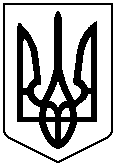 